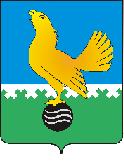 Ханты-Мансийский автономный округ-Юграмуниципальное образованиегородской округ город Пыть-Ях АДМИНИСТРАЦИЯ ГОРОДАмуниципальная комиссия по делам несовершеннолетних и защите их прав                                                                                                  www.pyadm.ru e-mail: adm@gov86.org                                                                                                                                                 e-mail:kdn@gov86.orgг.   Пыть-Ях,  1 мкр.,  дом  № 5,  кв.  № 80                                                                     р/с 40101810565770510001                                                                                                                                               Ханты-Мансийский автономный округ-Югра                                                                       УФК по ХМАО-ЮгреТюменская      область     628380                                         МКУ Администрация г. Пыть-Яха, л\с 04873033440)тел.  факс  (3463)  46-62-92,   тел. 46-05-89,                                        РКЦ Ханты-Мансийск г. Ханты-Мансийск42-11-90,  46-05-92,  46-66-47                                                                             ИНН 8612005313   БИК 047162000                                                                                                                                                                                                                                                                                                                                                                                                                                                                                         ОКАТМО 71885000 КПП 861201001                                                                                                                                    КБК 04011690040040000140 П О С Т А Н О В Л Е Н И Е 21.08.2019                                                                                                                               № 292  Актовый зал администрации города Пыть-Яха по адресу: г. Пыть-Ях, 1 мкр. «Центральный», д. 18а, в 14-30 часов (сведения об участниках заседания указаны в протоколе заседания муниципальной комиссии).Об организации трудоустройства, оздоровления и отдыха несовершеннолетних, находящихся в социально опасном положении, состоящих на профилактическом учете в ОМВД России по городу Пыть-Яху и внутришкольном учете, в августе 2019 годаЗаслушав и обсудив информацию субъектов системы профилактики безнадзорности и правонарушений несовершеннолетних по организации трудоустройства, оздоровления и отдыха несовершеннолетних, находящихся в социально опасном положении, в том числе состоящих на профилактическом учете в территориальном органе внутренних дел, внутришкольном учете (информация прилагается),МУНИЦИПАЛЬНАЯ КОМИССИЯ УСТАНОВИЛА:Образовательными организациями, учреждениями молодежной политики, социальной защиты населения, культуры и спорта, отделом опеки и попечительства администрации города Пыть-Яха, а также КУ «Пыть-Яхский центр занятости населения» в порядке, определенном постановлением муниципальной комиссии № 384 от 19.12.2018, обеспечивается организация и проведение индивидуальной профилактической работы в отношении несовершеннолетних, находящихся в социально опасном положении (состоящих на профилактическом учете ОМВД России по городу Пыть-Яху и внутришкольном учете), направленной на вовлечение их в организованные формы занятости.Сотрудниками субъектов системы профилактики 01.08.2019, 08.08.2019, 15.08.2019 проведены вечерние межведомственные рейды по месту жительства несовершеннолетних и семей, находящихся в социально опасном положении, с целью организации занятости детей в каникулярное время. В ходе рейдов  информация о вариантах отдыха, оздоровления, трудоустройства доведена до граждан, даны рекомендации по сбору необходимых документов для трудоустройства, отдыха на территории города и за его пределами. Участниками рейдовых мероприятий в рамках межведомственной профилактической операции «Подросток», волонтерами, через дворовые клубы распространены информационные буклеты о вариантах организованной занятости несовершеннолетних в летний период 2019 года среди несовершеннолетних, состоящих на профилактическом учете в ОМВД России по городу Пыть-Яху, внутришкольном учете, находящихся в социально опасном положении, и их родителей.Специалистами МБУ Центр «Современник» в июле 2019 года в дворовых клубах проведены следующие мероприятия: праздник микрорайона «Счастлив тот, кто счастлив дома!» (охват 98 чел.), день физкультурника «Веселые старты» (охват 28 чел.), спортивные игры ко Дню российского флага «Белый, синий, красный цвет- символ славы и побед!» (охват 35 чел.), слет дворовых площадок г.Пыть-Ях «Планета детства» (охват 49 чел.). Сотрудниками БУ «Пыть-Яхский комплексный центр социального обслуживания населения» несовершеннолетние указанной категории и их законные представители были ознакомлены с вариантами организации досуга на базе действующих в городе учреждений культуры, физической культуры и спорта, молодежной политики. Кроме того, специалистами отделения психолого-педагогической помощи семье и детям проведены информационно-просветительские беседы с несовершеннолетними и их родителями (законными представителями), с целью формирования позитивных интересов несовершеннолетних (в том числе в сфере досуга), а также снижения значимости уличной компании за счет расширения круга социальных интересов и повышения социальной компетентности данной категории несовершеннолетних.Специалистами здравоохранения период каникул профилактической работой охвачены дети, посещающие пришкольные площадки с дневным пребыванием. Медицинскими сотрудниками профилактического отделения детского поликлинического отделения проведены лекции и беседы с детьми по темам: «Физическая активность – путь к здоровью», «Игры на воде», «Правила поведения во время игры на свежем воздухе, техника безопасности в летнем лагере», показ тематической презентации по теме «Профилактика детского травматизма», показ видеоролика «Безопасность на дороге». Проведена тематическая лекция для  педагогического состава оздоровительных учреждений по теме «Оказание первой медицинской при травмах», «Профилактика детского травматизма». Оформлены уголки здоровья по темам: «Береги свое здоровье», «Правила дорожной безопасности». Розданы несовершеннолетним памятки «Профилактика детского травматизма» в количестве 15 шт., проведено 2 дня здоровья с участием 59 детей. В целях обеспечения функционирования и развития системы отдыха, творческого досуга, занятости детей, подростков и молодёжи города Пыть-Яха, в том числе с несовершеннолетними и семьями, находящимися в социально опасном положении, в августе 2019 года в МАУК «Культурно – досуговый центр» проведены игровые, конкурсные и развлекательные программы для несовершеннолетних. Ежемесячно обновляется информация на сайте учреждения (ссылка: www.mauk – kdc.ru), на официальном сайте органов местного самоуправления, в средствах массовой информации о проводимых мероприятиях и работе клубных формирований для детей и подростков, а также ежемесячно распространяются буклеты в общеобразовательные школы города. В  летний период специалисты МАУК «КДЦ» распространяют буклеты через МБУ «Современник». В период с 03 по 26 июля 2019 года работали 3 лагеря с дневным пребыванием детей на базе МБОУ СОШ № 1, 5 и БУ ХМАО-Югры «Пыть-Яхский реабилитационный центр для детей и подростков с ограниченными возможностями», охват детей составил 280 человек. За пределами города о оздоровлено 49 детей, из них: в ДОЛ «Лазрный» Краснодарского края – 38 детей. В августе 2019 года за пределами муниципального образования городской округ город Пыть-Ях оздоровлено 11 детей в АО «Центр отдыха и оздоровления «Дружба-Ямал» г.Тюмень. По результатам проведенного муниципальной комиссией мониторинга занятости в августе 2019 года детей и подростков, находящихся в социально опасном положении, установлено, что она составила 100%, из 29  человек: 4 чел. находятся в социально-реабилитационных центрах, расположенных на территории автономного округа; 6 чел. выехали к месту отдыха и оздоровления за пределы муниципального  образования;4 чел. трудоустроено;15 чел. организованы малозатратными формами отдыха.Руководствуясь п. 13 ст. 15 Закона Ханты-Мансийского автономного округа – Югры от 12.10.2005 № 74-оз «О комиссиях по делам несовершеннолетних и защите их прав в Ханты - Мансийском автономном округе - Югре и наделении органов местного самоуправления отдельными государственными полномочиями по созданию и осуществлению деятельности комиссии по делам несовершеннолетних и защите их прав»,МУНИЦИПАЛЬНАЯ КОМИССИЯ ПОСТАНОВИЛА:Признать работу субъектов системы профилактики безнадзорности и правонарушений несовершеннолетних по организации трудоустройства, оздоровления и отдыха несовершеннолетних, находящихся в социально опасном положении, состоящих на профилактическом учете в ОМВД России по г. Пыть-Яху, внутришкольном учете, в августе 2019 года удовлетворительной.Информации Департамента образования и молодежной политики администрации города Пыть-Яха (исх. № 16-Исх-1661 от 22.08.2019, 16-Исх-1704 от 02.09.2019), МБУ Центр «Современник» (исх. № 562 от 21.08.2019, № 567 от 22.08.2019, № 572 от 26.08.2019), МАУ «Горнолыжная база «Северное сияние» (исх. № 398 от 15.08.2019), БУ «Пыть-Яхская окружная клиническая больница» (исх. № 4474 от 23.08.2019) принять к сведению.Начальнику отдела по обеспечению деятельности муниципальной комиссии по делам несовершеннолетних и защите их прав администрации города Пыть-Яха (А.А. Устинов):Обеспечить размещение на официальном сайте администрации города информации об итогах организации летней занятости в августе 2019 года детей, состоящих на профилактическом учете в ОМВД России по г. Пыть-Яху, внутришкольном учете, находящихся в социально опасном положении.Пункты 7.1, 7.2, 8.1, 9.2, 10.2 (со сроком исполнения до 25.08.2019) постановления муниципальной комиссии № 384 от 19.12.2018, пункт 4.1, 4.2 постановления муниципальной комиссии от 10.07.2019 № 220, пункт 4.1, пункты 5.1, 5.2 постановления муниципальной комиссии № 249 от 07.08.2019 снять с контроля в связи с исполнением. Председательствующий на заседании:заместитель председателя муниципальной комиссии	А.А.УстиновОТЧЕТРезультаты трудоустройства, оздоровления и отдыха несовершеннолетних, находящихся в социально опасном положении, в том числе состоящих на профилактическом учете в территориальных органах внутренних дел в летний периодг. Пыть-Ях   за август 2019 года                                                           (муниципальное образование) (месяц)Примечание:сумма чисел, предусмотренных графами таблицы 1.2, 1.3, 1.4, 1,5, 1.6, 1.7, равна числу графы 1.1;сумма чисел, предусмотренных графами таблицы 2.2, 2.3, 2.4, 2.5, 2.6, 2.7, равна числу графы 2.1;сумма чисел, предусмотренных графами таблицы 3.2, 3.3, 3.4, 3.5, 3.6, 3.7, 3.8, 3.9, равна числу графы 3.1 № п/пИсследуемый параметрСтатистические данные (количество) Организация трудоустройства, оздоровления и отдыха несовершеннолетних, в отношении, которых проводится индивидуальная профилактическая работа в соответствии со статьями 5, 6 Федерального закона Российской Федерации от 24 июня 1999 года № 120-ФЗ «Об основах системы профилактики безнадзорности и правонарушений несовершеннолетних» (далее – Закон № 120-ФЗ) Организация трудоустройства, оздоровления и отдыха несовершеннолетних, в отношении, которых проводится индивидуальная профилактическая работа в соответствии со статьями 5, 6 Федерального закона Российской Федерации от 24 июня 1999 года № 120-ФЗ «Об основах системы профилактики безнадзорности и правонарушений несовершеннолетних» (далее – Закон № 120-ФЗ) Организация трудоустройства, оздоровления и отдыха несовершеннолетних, в отношении, которых проводится индивидуальная профилактическая работа в соответствии со статьями 5, 6 Федерального закона Российской Федерации от 24 июня 1999 года № 120-ФЗ «Об основах системы профилактики безнадзорности и правонарушений несовершеннолетних» (далее – Закон № 120-ФЗ)1.1.Количество несовершеннолетних, в отношении которых проводится индивидуальная профилактическая работа в соответствии со статьями
5, 6 Закона № 120-ФЗ, из них: 29в возрасте от 14 до 18 лет241.2.Трудоустроено несовершеннолетних, из них:4временно4постоянно01.3.Оздоровлены в отчетном периоде, из них:10посещали детские оздоровительные лагеря и (или) лагеря дневного пребывания, специализированные (профильные) лагеря (палаточные лагеря, лагеря труда и отдыха) по месту постоянного проживания0посещали загородные оздоровительные лагеря и (или) лагеря дневного пребывания, специализированные (профильные) лагеря (палаточные лагеря, лагеря труда и отдыха), расположенные за пределами места проживания, но на территории Югры0посещали детские оздоровительные лагеря и (или) лагеря дневного пребывания, специализированные (профильные) лагеря (палаточные лагеря, лагеря труда и отдыха), расположенные за пределами Югры, но на территории России0посещали детские оздоровительные лагеря и (или) лагеря дневного пребывания, специализированные (профильные) лагеря (палаточные лагеря, лагеря труда и отдыха), расположенные за границей России0нахождение в медицинских оздоровительных центрах (базах, комплексах)0пребывание в социальных учреждениях4выезд к месту отдыха и оздоровления за пределы муниципального  образования61.4.Организованные малозатратными формами отдыха (детские дворовые площадки, клубы по интересам, посещение и участие в различных мероприятиях и т.д.)151.5.Занимаются в кружках, спортивных секциях, клубах, объединениях дополнительного образования детей01.6.Иное (перечислить):01.7.Ничем не заняты в отчетном периоде по причине отказа от всех предлагаемых видов занятости и оздоровления 0II. Организация трудоустройства, оздоровления и отдыха несовершеннолетних, состоящих на профилактическом учете в органах внутренних делII. Организация трудоустройства, оздоровления и отдыха несовершеннолетних, состоящих на профилактическом учете в органах внутренних делII. Организация трудоустройства, оздоровления и отдыха несовершеннолетних, состоящих на профилактическом учете в органах внутренних дел2.1.Количество несовершеннолетних, состоящих на профилактическом учете в ОВД, из них442.1.в возрасте от 14 до 18 лет372.2.Трудоустроено несовершеннолетних, из них: 4временно                  4постоянно2.3.Оздоровлены в отчетном периоде, из них:23посещали детские оздоровительные лагеря и (или) лагеря дневного пребывания, специализированные (профильные) лагеря (палаточные лагеря, лагеря труда и отдыха) по месту постоянного проживания3посещали загородные оздоровительные лагеря и (или) лагеря дневного пребывания, специализированные (профильные) лагеря (палаточные лагеря, лагеря труда и отдыха), расположенные за пределами места проживания, но на территории Югрыпосещали детские оздоровительные лагеря и (или) лагеря дневного пребывания, специализированные (профильные) лагеря (палаточные лагеря, лагеря труда и отдыха), расположенные за пределами Югры, но на территории России0посещали детские оздоровительные лагеря и (или) лагеря дневного пребывания, специализированные (профильные) лагеря (палаточные лагеря, лагеря труда и отдыха), расположенные за границей России0нахождение в медицинских оздоровительных центрах (базах, комплексах)0пребывание в социальных учреждениях2выезд к месту отдыха и оздоровления за пределы муниципального  образования182.4.Организованные малозатратными формами отдыха (детские дворовые площадки, клубы по интересам, посещение и участие в различных мероприятиях и т.д.)112.5.Иное (перечислить), из них02.6.Занимаются в кружках, спортивных секциях, клубах, объединениях дополнительного образования детей62.7.Ничем не заняты в отчетном периоде по причине отказа от всех предлагаемых видов занятости и оздоровления 0III. Организация трудоустройства, оздоровления и отдыха несовершеннолетних из семей, находящихся в социально опасном положении, где родители или иные законные представители несовершеннолетних 
не исполняют своих обязанностей по воспитанию, обучению и (или) содержанию и (или) отрицательно влияют на их поведение либо жестоко обращаются с ними – 10 семейIII. Организация трудоустройства, оздоровления и отдыха несовершеннолетних из семей, находящихся в социально опасном положении, где родители или иные законные представители несовершеннолетних 
не исполняют своих обязанностей по воспитанию, обучению и (или) содержанию и (или) отрицательно влияют на их поведение либо жестоко обращаются с ними – 10 семейIII. Организация трудоустройства, оздоровления и отдыха несовершеннолетних из семей, находящихся в социально опасном положении, где родители или иные законные представители несовершеннолетних 
не исполняют своих обязанностей по воспитанию, обучению и (или) содержанию и (или) отрицательно влияют на их поведение либо жестоко обращаются с ними – 10 семей3.1.Количество несовершеннолетних, проживающих в семьях, находящихся в социально опасном положении, где родители или иные законные представители несовершеннолетних не исполняют своих обязанностей по воспитанию, обучению и (или) содержанию и (или) отрицательно влияют на их поведение либо жестоко обращаются с ними, из них:12в возрасте от 0 - 3 лет1в возрасте от 4 - 7 лет 5в возрасте от 8 – 13 лет3в возрасте от 14 - 17 лет33.2.Трудоустроено несовершеннолетних, из них:03.2.временно03.2.постоянно03.3.Оздоровлены в отчетном периоде, из них:2посещали детские оздоровительные лагеря и (или) лагеря дневного пребывания, специализированные (профильные) лагеря (палаточные лагеря, лагеря труда и отдыха) по месту постоянного проживания0посещали загородные оздоровительные лагеря и (или) лагеря дневного пребывания, специализированные (профильные) лагеря (палаточные лагеря, лагеря труда и отдыха), расположенные за пределами места проживания, но на территории Югры0посещали детские оздоровительные лагеря и (или) лагеря дневного пребывания, специализированные (профильные) лагеря (палаточные лагеря, лагеря труда и отдыха), расположенные за пределами Югры, но  на территории России0посещали детские оздоровительные лагеря и (или) лагеря дневного пребывания, специализированные (профильные) лагеря (палаточные лагеря, лагеря труда и отдыха), расположенные за границей России0находились в учреждениях здравоохранения, в том числе в медицинских оздоровительных центрах (базах, комплексах)0пребывание в социальных учреждениях0выезд к месту отдыха и оздоровления за пределы муниципального  образования 23.4.Посещают в отчетном периоде дошкольные организации 23.5.Организованные малозатратными формами отдыха (детские дворовые площадки, клубы по интересам, посещение и участие в различных мероприятиях и т.д.)73.6.Иное (перечислить):- не организованы в силу малолетнего возраста13.7.Несовершеннолетние, переданные в замещающие семьи на период ограничения родителей в родительских правах03.8.Занимаются в кружках, спортивных секциях, клубах, объединениях дополнительного образования детей03.9.Ничем не заняты в отчетном периоде по причине отказа от всех предлагаемых видов занятости и оздоровления 0